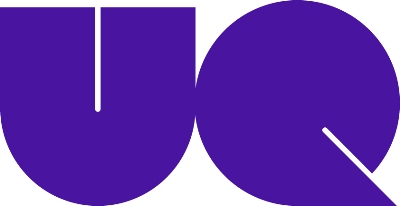 Faculty of Humanities & Social SciencesHonours Study PlanStudent Name:Student Number:Honours Program: Field of Studies: Study Load: (please circle)  	Full-time		Part TimeThe following planner will help you structure your honours program.  You should complete this in consultation with the School Honours Coordinator, who will then sign to indicate that your study plan is approved.16 Honours students must complete the program requirements for their field as set out in Part H of the program course list and be approved by the Executive Dean and Head of School.  Students are required to undertake 16 units comprising a research thesis and coursework from the relevant field of studies.The course selection is subject to approval by the Associate Dean, Academic.Plan for s on a full time basis (over two semesters):School Approval:I hereby approve the program plan set out above:____________________________________Supervisor’s Signature____________________________________Supervisor’s Name (Printed)____________________________________Honours Coordinator’s Signature____________________________________Honours Coordinator’s Name (Printed)Semester/YearCourse codeUnits     Course titleExamples:Sem 1/2014Sem 1/2014Sem 2/2014Sem 2/2014ENGL6085DRAM6100DRAM6100ENGL60204IP84Research Methods & Project ManagementDissertation (Part A)Dissertation (Part B)Honours Seminar A